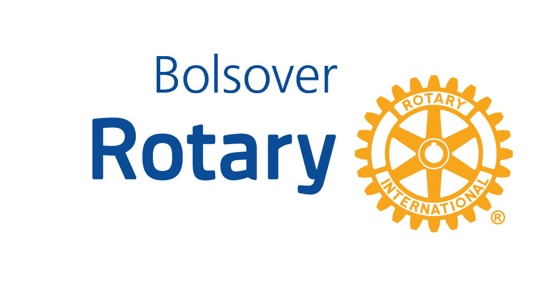     JCT 29 (M1) Vintage / Classic Vehicle ShowDate: 11th August 2024Mail To:							Event LocationBolsover Rotary Vehicle Show				Twin Oaks HotelC/O Graham Weighill						Church Lane, 19, Peterdale Close, Brimington				RamcroftChesterfield. Derbys S43 1LP				Chesterfield. S44 6UZemail to: classicvehicleshow@bolsover-rotary.org.ukVehicle Entry Form, Charges and ConditionsI wish to enter the vehicles  below.CarsMake / Model……………………………………………….		Year:…………………….Any Awards:………………………………………………..Entry Price:£8.00 per car to include driver and three passengers, additional passengers charged at £5 per person (under 16’s free)Pre paid entry before the show for all details see the following link https://bolsover-rotary.org.uk/buy-your-event-tickets-here/. Name:		……………………………………………………...Address	…………………………………………………………………………….		……………………………………………………………………………..Tel No.	…………………………….		Email:	…………………………………………..1. Third party insurance must be in force for the vehicles.2. Exhibitors must be on site by 9.30am on the day of the show and remain in their allocated space    until 4.00pm. In case of an emergency pleae speak to one of the event stewards.3. Visitors are advised to take care and attention and are responsible for their own well being4. By making payment you accept the above T&C’s and understand this is a non-refundable fee.I hereby accept the above terms and conditions:Signed:……………………………………..		Date: …………………………………...